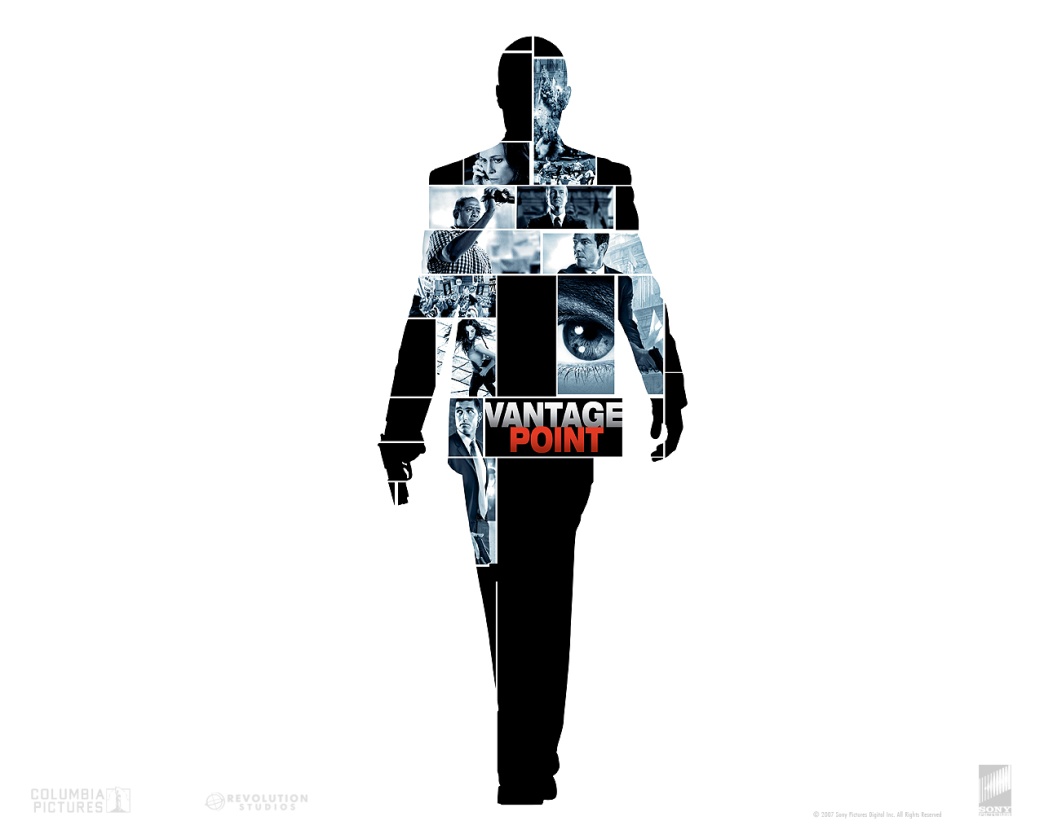 Film: Vantage PointChoose one of the following characters an take notes. Who is she/he, what is he/she doing during the assassination attempt? Why is he/she important?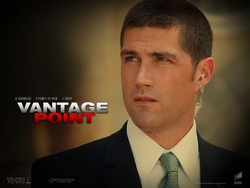 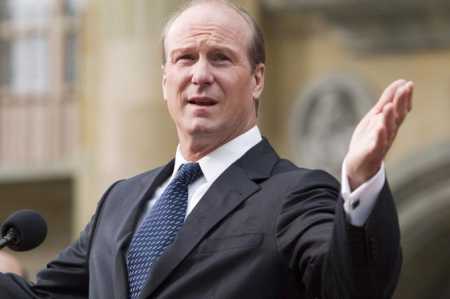 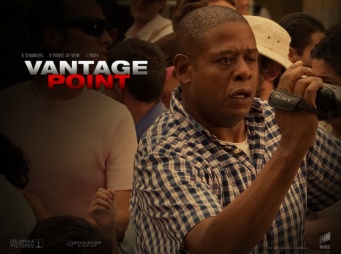 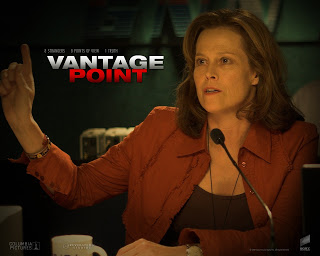 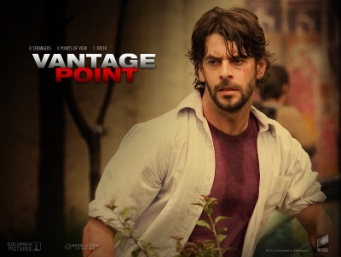 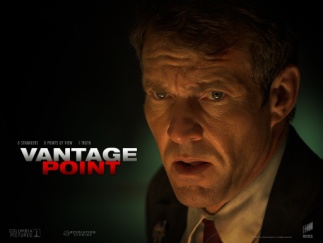 Who are these people? What's their part in the film?President Ashton:  Thomas Barnes: Kent TaylorEnrique: 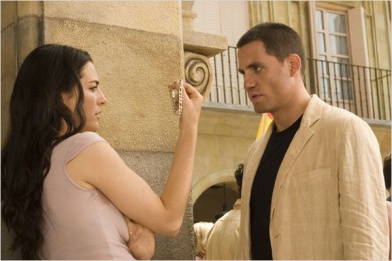 Howard Lewis: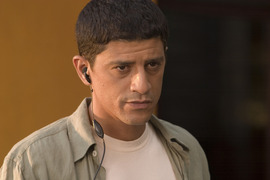 Who is actually the assassin?Why did Javier help the assassins?What do we learn about Kent Taylor?What's the name of the little girl? Why is she important?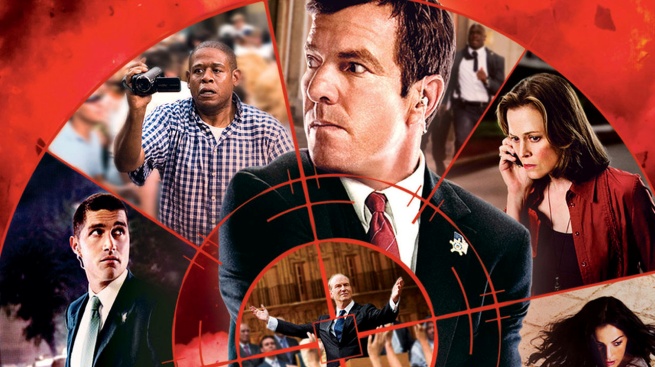 What happened in reality?